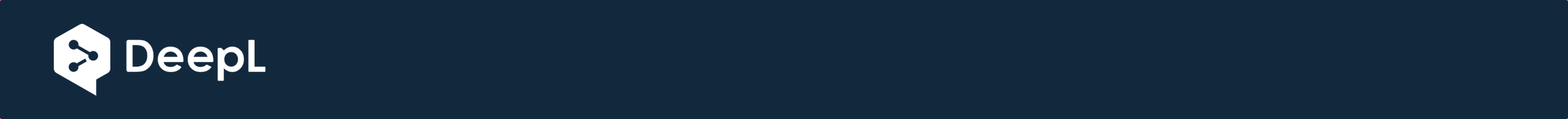 Instrucciones: Durante su lectura, complete las Notas del Lector para cada capítulo.Columna 1Columna 2Columna 3Columna 4Columna 5Números de capítulo y de páginaDe lo que trata la historia de Nya, mis primeras ideasDe lo que trata la historia de Nya, es de nuevas ideas...De lo que trata la historia de Salva, mis primeras ideasDe lo que trata la historia de Salva es de cualquier nueva idea